                                              ШЛЯХ    ДО   УСПІХУ   Реалізація стратегічних завдань навчального закладу  забезпечує комплексний підхід в організації  освітнього процесу  щодо формування в учнів та вчителів позитивної мотивації до ведення здорового способу життя, прагнення турбуватися про власне здоров’я та здоров’я оточуючих.             Здоров’язбережувальна діяльність  у КЗО «Миколаївське НВО» – це єдність дій всіх учасників освітнього процесу в формуванні гармонійно досконалої  особистості  Сьогодні  в школі  287 учнів у складі 15 класів. 287 учнів навчального закладу відвідують 3 уроки фізкультури  на тиждень, які є основною і обов’язковою формою фізичного виховання.   З метою фізичного розвитку школярів та активної пропаганди  здорового способу життя у школі працюють спортивні секції.Спортивна секція з волейболу  під керівництвом Комлика М.М., учителя фізичної культури, діє на базі КЗО «Миколаївське НВО» другий рік. У своїй діяльності тренер ставить за мету ознайомити вихованців з цим видом спорту, дати учням нові знання, покращити їх уміння і навички тактичної, технічної підготовки та підготувати їх до безпосередньої змагальної діяльності.Члени гуртка - це 20 дітей ( хлопці і дівчата ) різних вікових категорій, готових до фізичних навантажень згідно навчальної програми МОН України з предмета «Фізичне виховання».Заняття спортивної секції з волейболу:                                       Дні і години занять:	        понеділок – 1510 - 1640	Вівторок – 1510 - 1640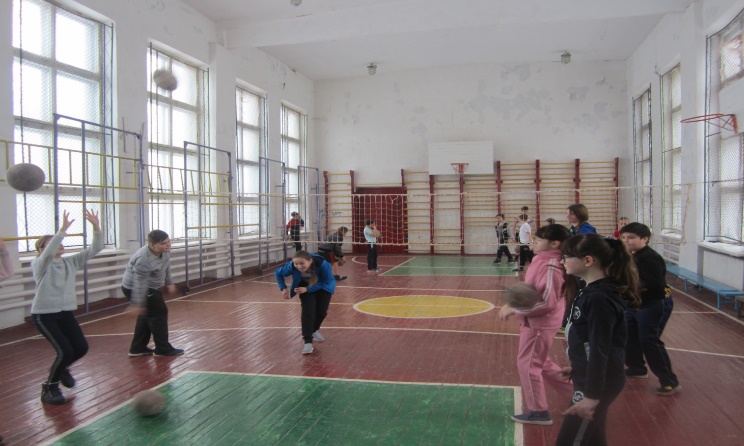 Секція футболуКерівник – Комлик Микола                     Мефодійович.Розклад роботи:        Понеділок - 1325                                               Середа - 1510                                    П’ятниця - 1420Учасники : І  молодша група – 1-4 класи                                                                                            ІІ середня група- 5-7 класи                                                                                            ІІІ старша група -  8-11класи  Для  формування фізичного, психічного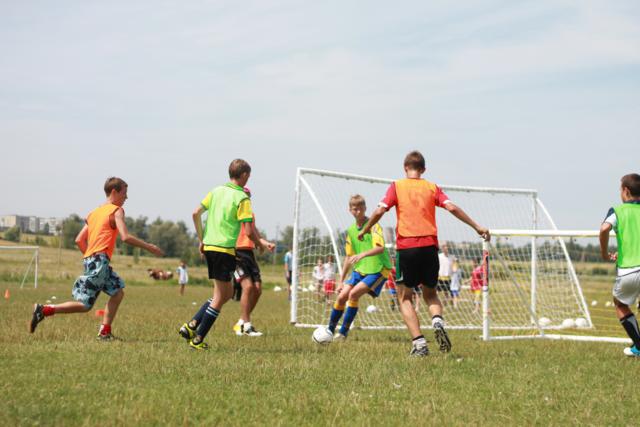 та соціального здоров’я школярів, оволодіння стандартними елементами футболу, розвитку основних фізичних якостей та рухових здібностей, підвищення рівня фізичної підготовле-ності учнів вже не перший рік  на базішколи функціонує спортивна секціяз футболу.Тренер Комлик М.М. надає  кожному,хто бажає, займатися та навчитисяфутболу, можливість проявити себе.      У школі проводиться велика фізкультурно-оздоровча та спортивно-масова робота.   Традиційним стало проведення «Днів здоров’я» в навчальному закладі навесні та восени . У травні у  школі пройшов День здоров’я,  до проведення якого долучились учні 1-11 класів.Захід націлений на формування в школярів позитивної мотивації на здоровий спосіб життя, залучення до занять фізичною культурою, забезпечення психоемоційного розвантаження учнів. Упродовж дня проведені цікаві вікторини, які сприяли покращенню знань вихованців про розвиток фізичної культури та спорту в Україні та світі.Учні зробили фіззарядку. Комплекс вправ, запропонований учителем фізичної культури Комликом М.М., нагадував відомі види спорту, спонукаючи  в майбутньому обов’язково зайнятися боксом, баскетболом чи легкою атлетикою.  Найбільш спритні отримали нагороди: Козловська Є.- 7 клас, Чайковська А.-  8-б клас, Забродін О.-  8-б клас, Соболь М.- 9-б клас, Перегоєдова К.- 9-а клас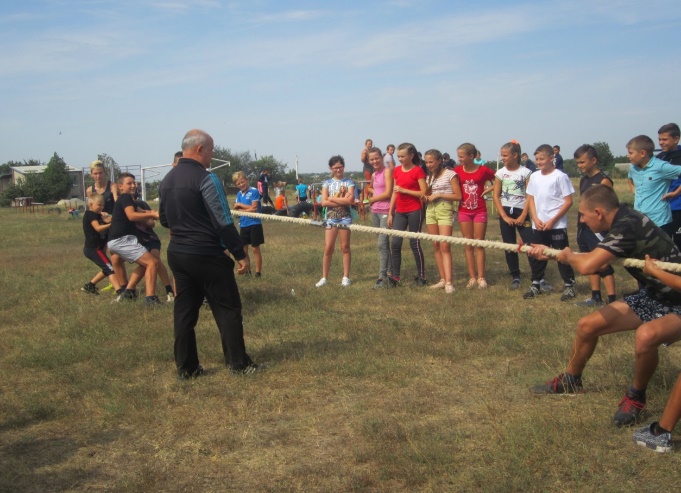 Після цього на дітей чекали  спортивні випробування у естафеті «Веселі старти»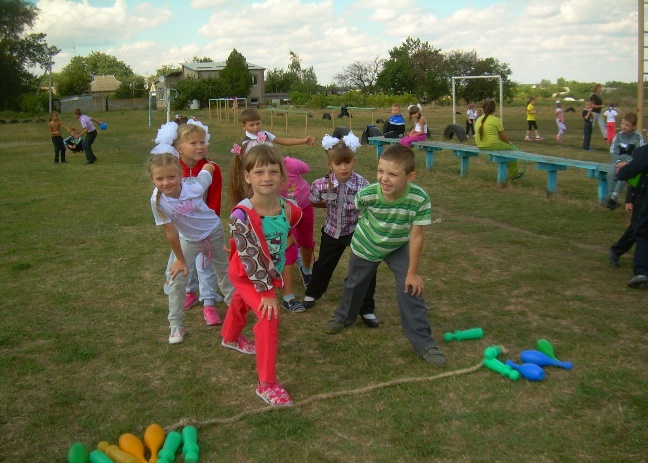 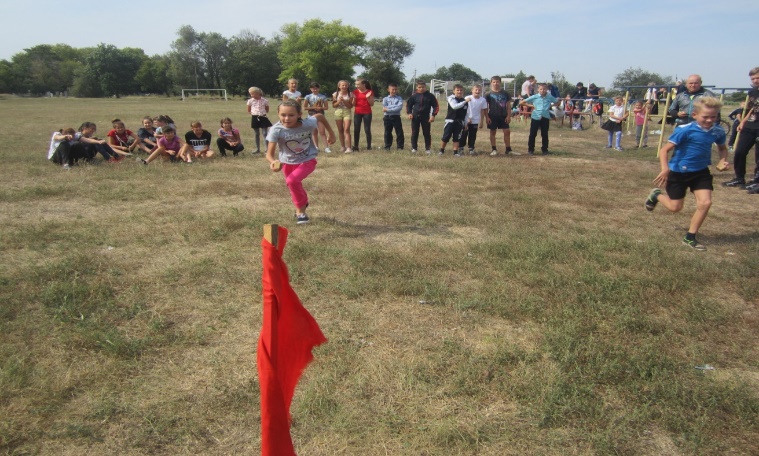      Фінальним акордом стало приготування смачного кулішу. Як кажуть, найбільше користі організму приносить та їжа, якою харчувалися наші  предки. Усі без винятку отримали 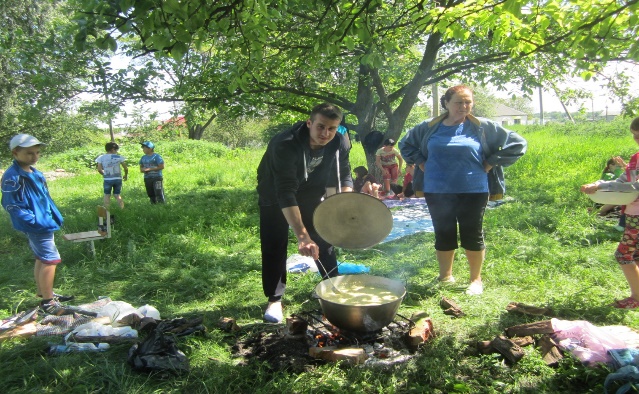 безліч позитивних   вражень.     До проведення  осіннього «Дня здоров'я» долучилися 280 учнів разом зі своїми наставниками. У цей день школярі створювали оригінальні композиції з осіннього листя , брали участь у «Стартах  надій», які проходили у трьох підгрупах: 1-4 класи, 5-8 класи, 9-11 кл.    Емоційно, зі спортивним азартом школярі брали участь у веселій естафеті, перетягуванні канату, стрибках по купинах, метанні м’яча. До суддівства на всіх етапах залучалися вчителі школи. День  здоров'я пройшов дуже організовано та весело. Цей день подарував усім заряд бадьорості, гарний настрій і залишив яскраві враження                                                              Щодня   учні   школи  збираються                  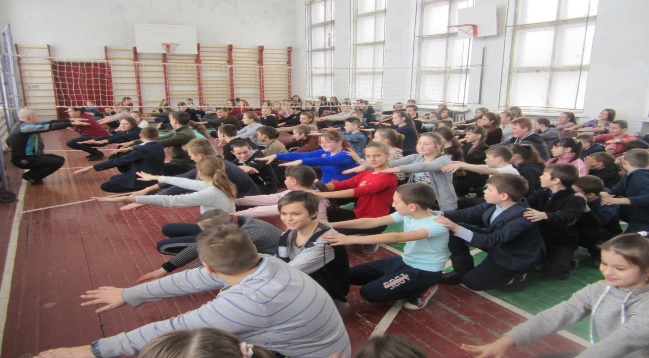                                                                о 8.15 у спортивному залі  на ранкову                                                                зарядку, яку  проводить учитель фізичного                                                                 виховання Комлик М.М.                                                                  Учні  початкових класів у цей час 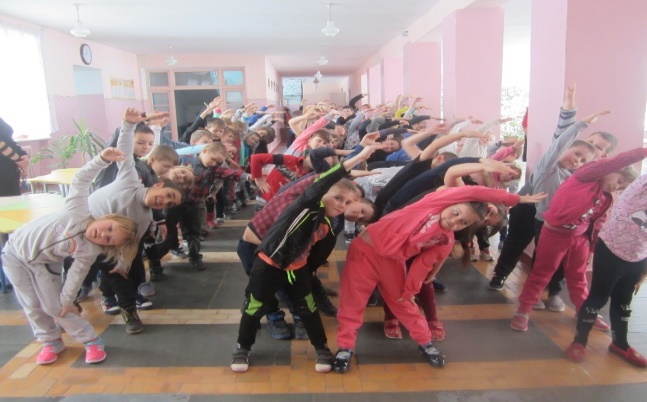                                                               збираються у фойє школи ,                                                               аби зарядитися спортивною енергією на                                                                 весь робочий день.    Як зазначають психологи, дітям шкільного віку досить важко утримувати увагу протягом академічної години.  Учні  школи, зокрема молодші школярі, швидко втомлюються під час уроку. Тому  на  уроці   змінюється  діяльність кожні 5-10 хвилин, чергуючи розумове навантаження з фізичним. Вчителі використовують  вправи – руханки, які допомагають  урізноманітнити навчальний процес та зробити урок більш динамічним. Під час руханок використовуються сучасні українські мелодії, в тому числі і дитячі популярні пісні.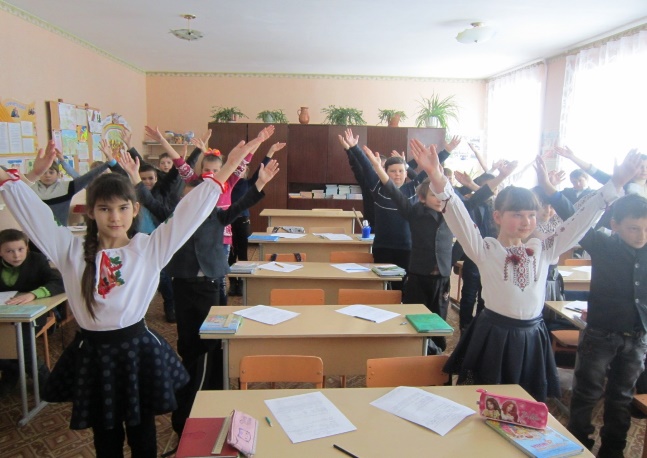 Рух необхідний для повноцінного розвитку людського організму. Знайте, що біг, стрибки, рухливі ігри та забави на свіжому повітрі допомагають подолати розумову перевтому, зміцнюють здоров’я, поліпшують настрій. 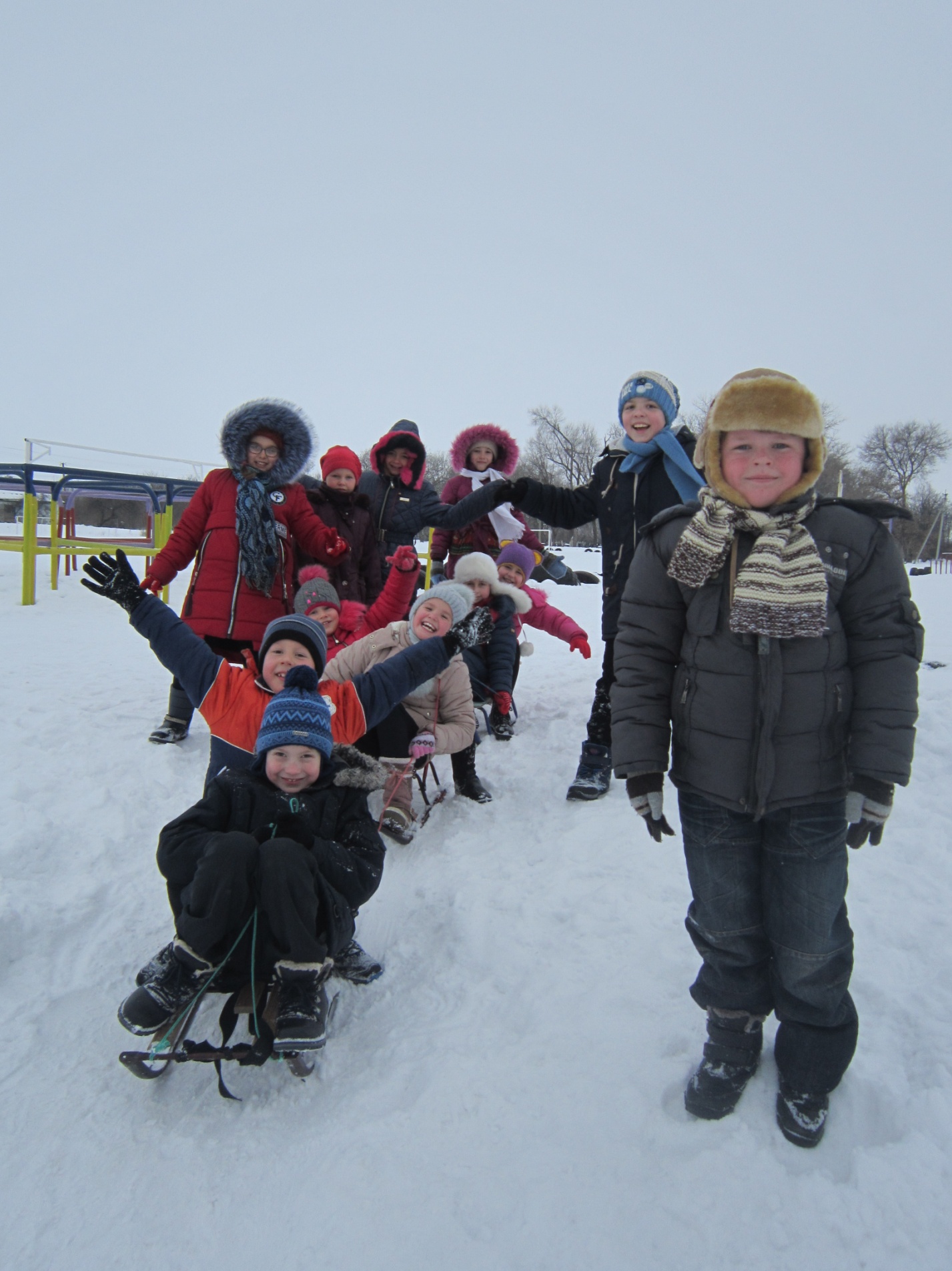 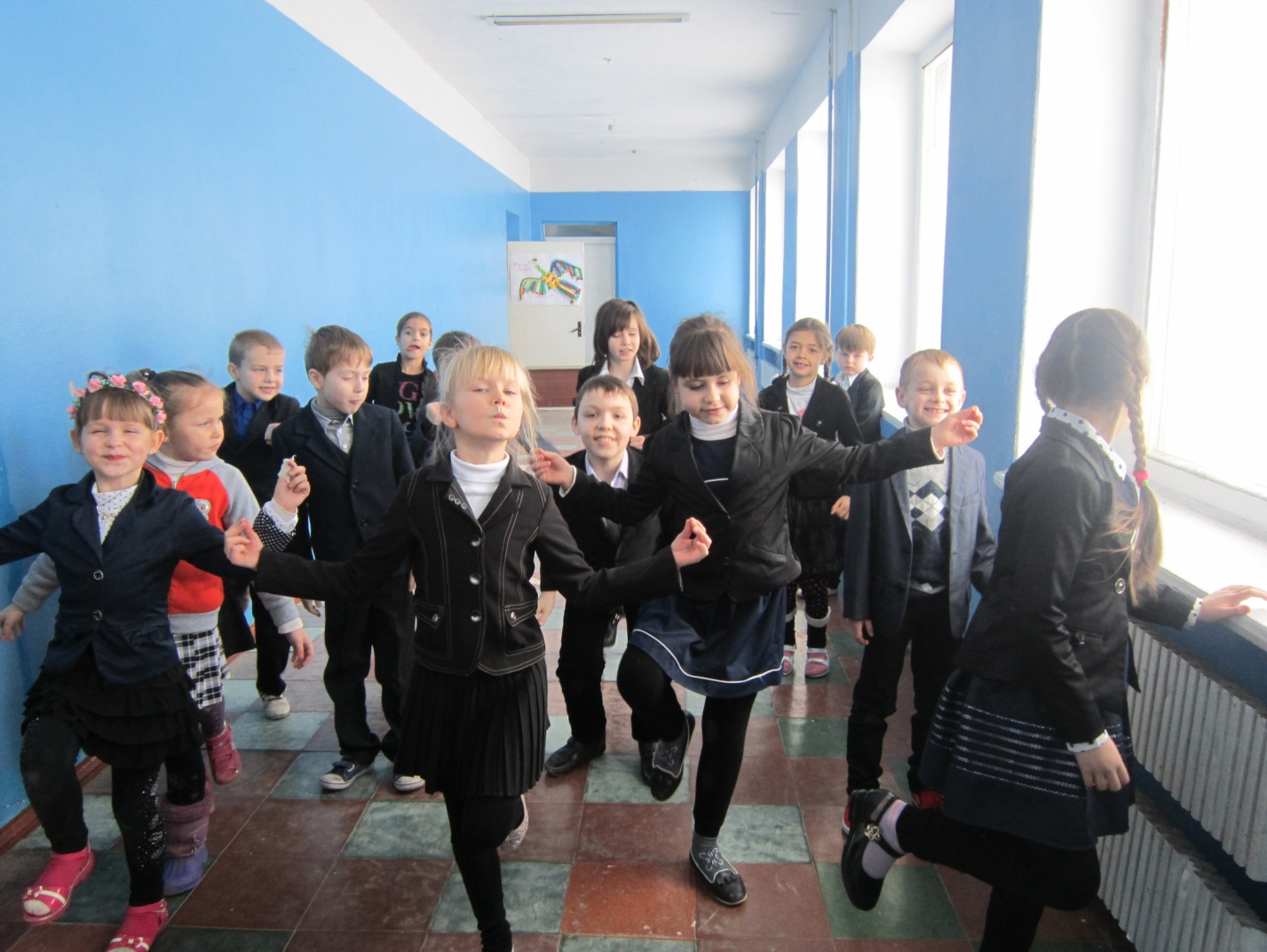    Для цього й існують у школі перерви     між уроками. І щоб перерва не перетворилась у шум і біганину, вчителі організовують рухливі ігри як у школі , так і на подвір’ї.  Педагог-організатор Галата О.І. разом зі своїми помічниками, членами дитячої організації «Дивосвіт» Козловською Є. та Олійник К. проводять  ритмічні руханки  для учнів початкової школи  щодня після 1 уроку. Такі п’ятихвилинки формують у дітей інтереси до культури і спорту, зміцнюють здоров’я. 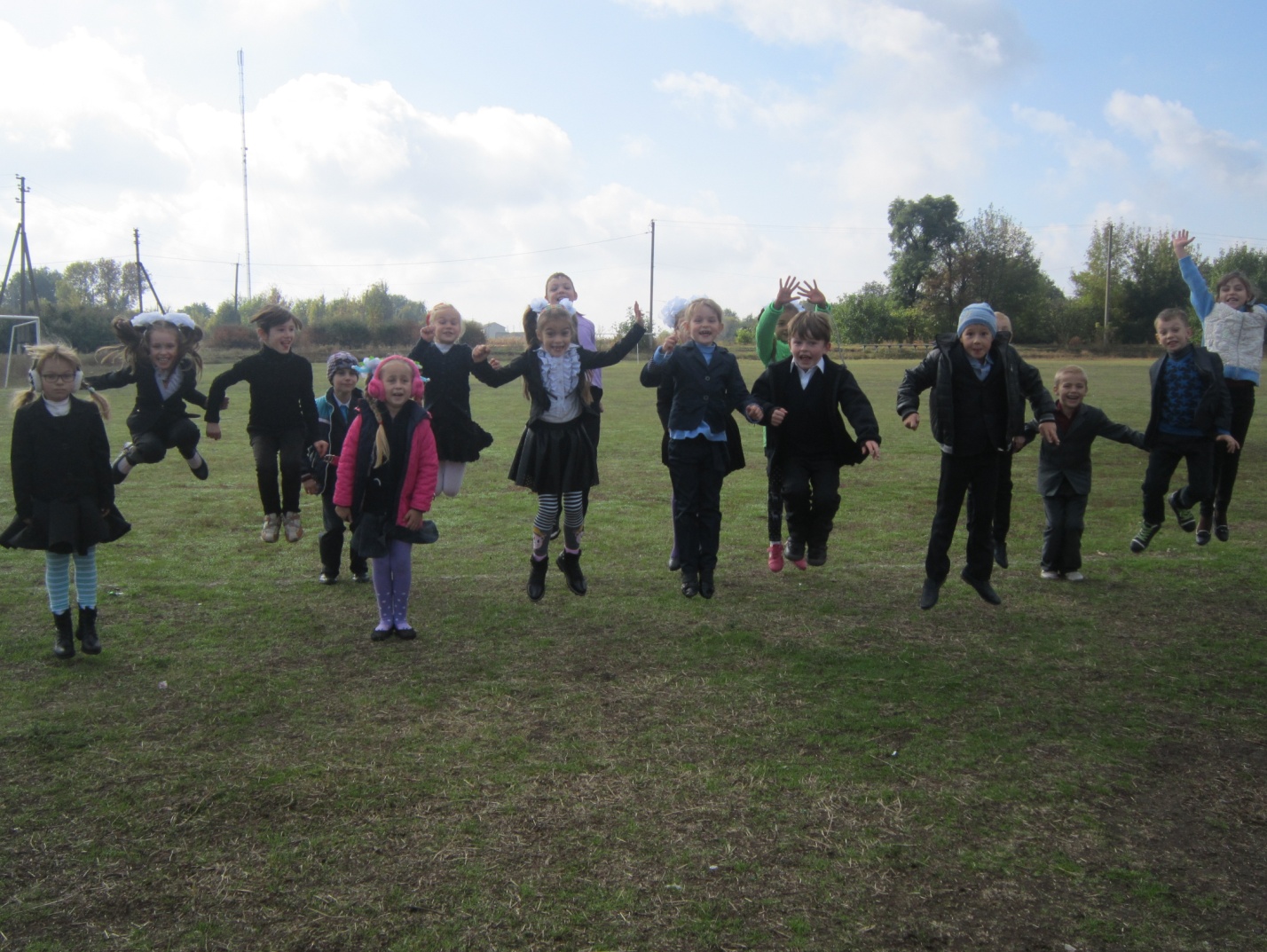 З метою формування у дітей  свідомого ставлення до збереження власного здоров’я, розвитку швидкості, спритності, уваги, виховання почуття колективізму, бажання вести здоровий спосіб життя було проведено спортивне свято для школярів початкової школи «Хочеш бути здоровим-грайся».Учні 7 класу брали участь у спортивному квесті « У  пошуках міцного здоров’я» (« Спорт і здоров’я», « Ми за здоровий спосіб життя»).За кубок переможця змагалися дві команди: «Футболісти» і «Баскетболісти».Найспритнішими за сумою балів виявилися «Баскетболісти». Команда під керівництвом Приходька А.Команди відвідали 7 станцій:«Зрозумій мене»Учасники отримували картинки, на яких зображені спортсмени певного виду спорту.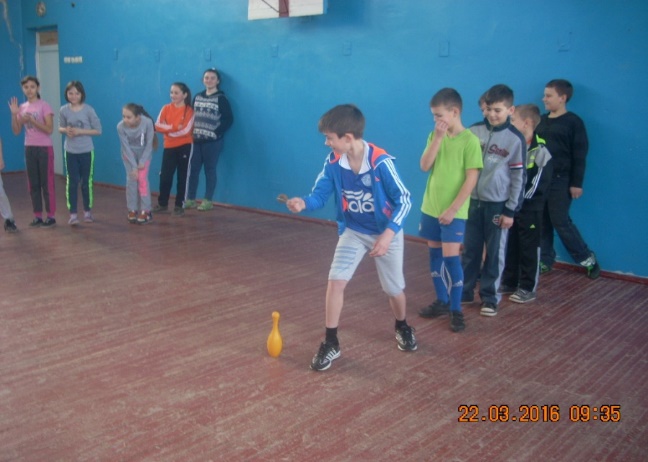 2. Станція «Без права на помилку» вимагала знань учасників про температуру тіла, корисні і некорисні продукти.3.«Спортивна вікторина» стала перешкодою на шляху до успіху команди «Футболісти», бо набрали учасники найменше балів за знання про досягнення українців у різних видах спорту.«Мелодія здоров’я» пропонувала згадати якомога більше пісень про здоров’я та витримку.Найрухливішою для учасників виявилась станція «Рухлива», команди виконували різні завдання на витривалість: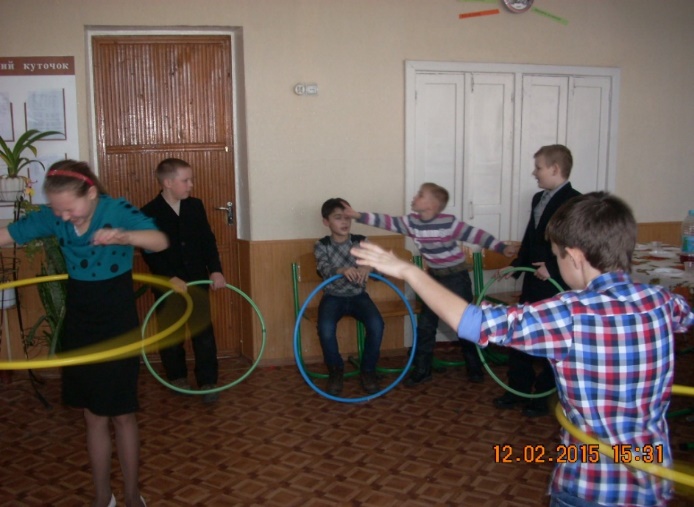 крутили  хула-хуп;            стрибали на скакалці;«ходили» на руках.«Бухгалтер»Школярі закидали м’ячі у кошик,  рахували влучне попадання.На «Переправі»учасники переплавлялись з пункту «А» у пункт «Б».    Найспритнішими були «Баскетболісти». Виконавці провели час не лише цікаво, а й, сподіваємось , з користю для  здоров’я. 	Спортивні команди КЗО «Миколаївське НВО» під керівництвом вчителя фізичної культури Комлика М.М. є активними учасниками і призерами  районних та обласних змагань. Участь і результативність виступу команд навчального закладуРекорди школи  	 Ефективна пропагандистська   та агітаційна робота серед школярів  щодо важливості фізичного виховання , плідна мотиваційна робота з батьками, велика  туристична робота з  учнями школи , вагома  робота щодо оздоровлення дітей та підлітків , результативна  методична робота щодо організації фізичного виховання у школі  - все це  має свої наслідки.   	За  підсумками  проведення ІІ (обласного) етапу Всеукраїнського огляду-конкурсу на кращий стан фізичного виховання  у навчальних  закладах  Миколаївська ЗОШ  посіла І місце  у номінації «Сільські школи . 11.06.2019                                          Заступник директора  з НВР Гажала  Н.М.№з/пРік народженняВид спортуОбласні, районніВизначене місце1Хлопці 2004-2005Волейбол Обласні ІІІ місце22003-2004Легкоатлетичне чотириборствоОбласніІ місце3Особисті змагання Забродін О.Ю.2003Тхеквандо Обласні,Всеукраїнські І місцеІІ місце4Командне Шахи Обласні І місце5Перегоєдова  Катерина2003Шахи Обласні І місце6Дівчата 2002-2003Баскетбол Обласні ІІ місце7Юнаки 2002-2003Баскетбол Обласні ІІ місце8Дівчата 2004-2005Волейбол Обласні ІІ місце9Юнаки 2004-2005Волейбол Обласні І місце10Дівчата 2002-2003Волейбол Обласні ІІ місце11Юнаки 2002-2003Волейбол Обласні ІІІ місце12Дівчата 2002-2003Баскетбол Районні  І місце13Юнаки 2002-2003Баскетбол Районні  І місце14Дівчата 2004-2005Баскетбол Районні  І місце15Юнаки 2004-2005Баскетбол Районні  І місце16Загальнокомандне 9-11 класиШахи Районні ІІ місце175-6Шахи Районні ІІ місце18Збірні команди Шахи Районні ІІ місце192006Футбол Районні ІІІ місце20Козацький гартРайонні ІІІ місце21Старти надій Районні ІІІ місце22Легкоатлетичне чотириборство Районні І місце23«Знавці олімпійського спорту»Районні ІІ місце№Прізвище , ім’я  учняВид спорту 1Бардиловський Максим  Метання  м’яча – 76 м.2Козловська Єлизавета Метання м’яча – 42 м. 35 см.3Чайковська АнастасіяМетання м’яча  - 42 м. 35 см.4Данов  Станіслав Стрибки в довжину з місця – 2м.72 см.5Данов Станіслав Стрибки в довжину з місця – 2 м. 77 см.